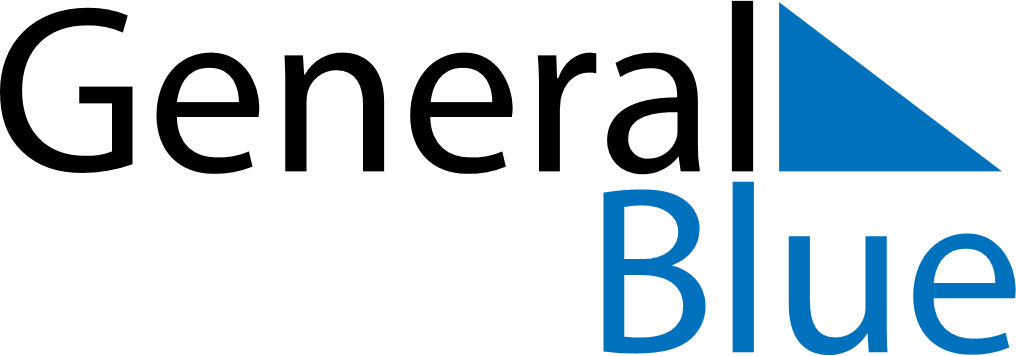 November 2019November 2019November 2019Dominican RepublicDominican RepublicSundayMondayTuesdayWednesdayThursdayFridaySaturday12345678910111213141516Constitution Day1718192021222324252627282930